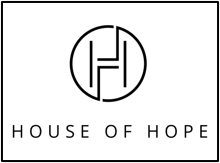 HOUSE OF HOPE WESTPOINTEPastor Timothy Rogers, Campus PastorRev. J.C. Howard, TeacherWednesday, April 17, 2024SERIES: CAN YOU STAND THE RAIN?TOO MUCH NOT TO TRUSTExodus 15:22-27RECENCY BIAS CAN BE HARMFUL TO FAITHLest I forget… (v. 22-24, 16:2, 17:3)If God can divide the waters, He can sweeten the waters. (v. 25)________________________________________________________________________________________________________________________________________________________________________________________________________________________________________________________________________________________________RIGHTEOUS LIVING WILL EASE THE PATH FORWARDTo live for God suggests you do not take grace for granted. (v. 25c – 26)Look forward to what more the Lord can/will do! (v. 27)________________________________________________________________________________________________________________________________________________________________________________________________________________________________________________________________________________________________